Publicado en Barcelona el 15/12/2023 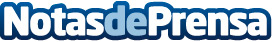 Parkimeter presenta el Libro Blanco de Reservas de Aparcamiento en EspañaLa destacada plataforma online de reservas de aparcamiento acaba de anunciar la publicación de su último proyecto, un exhaustivo libro blanco que explora los actores clave del sectorDatos de contacto:Gemma CampoyParkimeter+34 933 157 622Nota de prensa publicada en: https://www.notasdeprensa.es/parkimeter-presenta-el-libro-blanco-de Categorias: Nacional Sociedad Movilidad y Transporte http://www.notasdeprensa.es